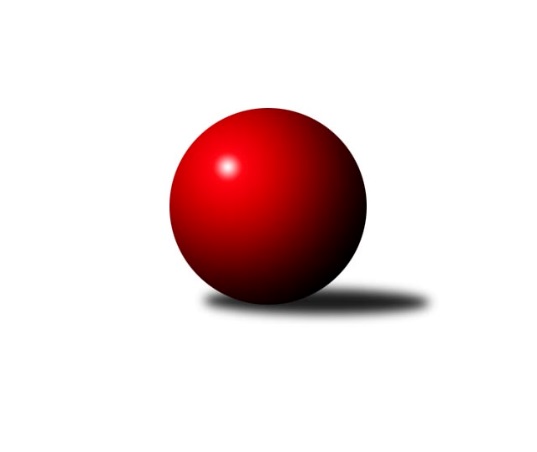 Č.18Ročník 2019/2020	7.3.2020Nejlepšího výkonu v tomto kole: 3351 dosáhlo družstvo: TJ Sokol Šanov 3. KLM D 2019/2020Výsledky 18. kolaSouhrnný přehled výsledků:TJ Centropen Dačice B	- TJ Centropen Dačice C	2:6	3166:3292	8.0:16.0	7.3.TJ Sokol Husovice C	- TJ Sokol Mistřín 	5:3	3307:3288	12.5:11.5	7.3.TJ Start Jihlava 	- TJ Lokomotiva České Budějovice 	3:5	3251:3319	9.0:15.0	7.3.SK Podlužan Prušánky 	- TJ Sokol Machová 	7:1	3278:3057	17.0:7.0	7.3.KK Slavoj Žirovnice 	- TJ Lokomotiva Valtice  	7:1	3104:2998	14.5:9.5	7.3.TJ Sokol Šanov 	- TJ Sokol Slavonice	8:0	3351:3197	17.0:7.0	7.3.Tabulka družstev:	1.	SK Podlužan Prušánky	18	14	0	4	100.0 : 44.0 	258.0 : 174.0 	 3287	28	2.	TJ Lokomotiva České Budějovice	18	10	2	6	80.0 : 64.0 	216.5 : 215.5 	 3231	22	3.	KK Slavoj Žirovnice	18	8	4	6	79.0 : 65.0 	238.0 : 194.0 	 3203	20	4.	TJ Sokol Šanov	18	9	1	8	84.0 : 60.0 	238.5 : 193.5 	 3222	19	5.	TJ Start Jihlava	18	9	1	8	74.0 : 70.0 	214.5 : 217.5 	 3200	19	6.	TJ Lokomotiva Valtice 	18	9	1	8	73.0 : 71.0 	218.5 : 213.5 	 3207	19	7.	TJ Centropen Dačice C	18	9	1	8	69.0 : 75.0 	210.0 : 222.0 	 3202	19	8.	TJ Centropen Dačice B	18	8	1	9	70.0 : 74.0 	214.5 : 217.5 	 3209	17	9.	TJ Sokol Mistřín	18	7	2	9	68.0 : 76.0 	205.0 : 227.0 	 3235	16	10.	TJ Sokol Slavonice	18	6	1	11	58.0 : 86.0 	190.0 : 242.0 	 3158	13	11.	TJ Sokol Husovice C	18	6	1	11	56.0 : 88.0 	193.5 : 238.5 	 3140	13	12.	TJ Sokol Machová	18	5	1	12	53.0 : 91.0 	195.0 : 237.0 	 3154	11Podrobné výsledky kola:	 TJ Centropen Dačice B	3166	2:6	3292	TJ Centropen Dačice C	Tomáš Pospíchal	133 	 136 	 120 	116	505 	 1:3 	 530 	 149	118 	 129	134	Vlastimil Musel	Petr Semorád	133 	 127 	 134 	127	521 	 1:3 	 561 	 123	130 	 159	149	Karel Fabeš	Petr Janák	151 	 141 	 139 	130	561 	 2:2 	 540 	 127	149 	 133	131	Ivan Baštář	Jakub Stuchlík	135 	 118 	 131 	108	492 	 1:3 	 565 	 130	155 	 133	147	Vítězslav Stuchlík	Tomáš Bártů	129 	 150 	 145 	126	550 	 2:2 	 535 	 140	133 	 133	129	Dušan Rodek	Milan Kabelka	130 	 133 	 145 	129	537 	 1:3 	 561 	 138	145 	 135	143	Aleš Láníkrozhodčí: Aneta KameníkováNejlepší výkon utkání: 565 - Vítězslav Stuchlík	 TJ Sokol Husovice C	3307	5:3	3288	TJ Sokol Mistřín 	Radim Máca	109 	 153 	 117 	129	508 	 1:3 	 533 	 126	138 	 138	131	Zbyněk Bábíček	Tomáš Válka	141 	 147 	 156 	138	582 	 3:1 	 533 	 162	123 	 127	121	Jakub Cizler	Marek Škrabal	143 	 140 	 126 	136	545 	 3:1 	 514 	 130	121 	 122	141	Petr Málek	Martin Gabrhel	166 	 129 	 136 	161	592 	 2:2 	 588 	 156	151 	 137	144	Jaroslav Polášek	Pavel Kolařík	134 	 134 	 126 	134	528 	 2:2 	 538 	 124	114 	 154	146	Martin Fiala	Radim Meluzín	127 	 147 	 151 	127	552 	 1.5:2.5 	 582 	 146	147 	 145	144	Marek Ingrrozhodčí: Vedocí družstevNejlepší výkon utkání: 592 - Martin Gabrhel	 TJ Start Jihlava 	3251	3:5	3319	TJ Lokomotiva České Budějovice 	Petr Hlaváček	125 	 127 	 130 	133	515 	 0:4 	 600 	 149	165 	 141	145	Martin Voltr	Petr Votava	131 	 143 	 138 	134	546 	 2:2 	 541 	 143	155 	 125	118	Tomáš Reban	Jiří Vlach	135 	 144 	 136 	127	542 	 0:4 	 588 	 145	159 	 137	147	Pavel Černý	Roman Doležal	146 	 154 	 137 	161	598 	 4:0 	 537 	 128	143 	 127	139	Jiří Reban	Martin Votava	151 	 144 	 115 	151	561 	 2:2 	 521 	 120	152 	 127	122	Lukáš Klojda	Jiří Poláček	129 	 136 	 109 	115	489 	 1:3 	 532 	 127	137 	 150	118	Zdeněk Kamišrozhodčí: Tkáčová MartaNejlepší výkon utkání: 600 - Martin Voltr	 SK Podlužan Prušánky 	3278	7:1	3057	TJ Sokol Machová 	Jan Zálešák	137 	 155 	 127 	151	570 	 3:1 	 514 	 131	120 	 135	128	Vlastimil Brázdil	Dominik Fojtík	142 	 139 	 127 	129	537 	 4:0 	 466 	 118	111 	 125	112	Pavel Jurásek	Vojtěch Novák	147 	 142 	 128 	132	549 	 4:0 	 486 	 122	136 	 117	111	Milan Dovrtěl	Stanislav Esterka *1	133 	 115 	 124 	141	513 	 0.5:3.5 	 539 	 145	126 	 124	144	Michal Laga	Lukáš Hlavinka *2	134 	 129 	 133 	142	538 	 3.5:0.5 	 499 	 128	129 	 116	126	Bohuslav Husek	Zdeněk Zálešák	166 	 159 	 133 	113	571 	 2:2 	 553 	 133	139 	 141	140	Roman Hrančíkrozhodčí: Lauko Jiřístřídání: *1 od 57. hodu Martin Tesařík, *2 od 1. hodu Michal ŠimekNejlepší výkon utkání: 571 - Zdeněk Zálešák	 KK Slavoj Žirovnice 	3104	7:1	2998	TJ Lokomotiva Valtice  	Patrik Solař	151 	 128 	 140 	121	540 	 2:2 	 517 	 121	126 	 145	125	Roman Mlynarik	Miroslav Čekal	111 	 130 	 124 	130	495 	 3:1 	 494 	 125	125 	 123	121	Miroslav Vojtěch	Vilém Ryšavý	115 	 134 	 109 	146	504 	 3:1 	 451 	 107	116 	 132	96	Robert Herůfek	František Kožich	128 	 119 	 123 	132	502 	 3:1 	 511 	 151	109 	 120	131	Petr Pesau	David Švéda	159 	 144 	 129 	143	575 	 3:1 	 516 	 133	99 	 146	138	František Herůfek ml. ml.	Pavel Ryšavý	120 	 116 	 123 	129	488 	 0.5:3.5 	 509 	 132	123 	 125	129	Jan Herzánrozhodčí: Libor KočovskýNejlepší výkon utkání: 575 - David Švéda	 TJ Sokol Šanov 	3351	8:0	3197	TJ Sokol Slavonice	Aleš Procházka	157 	 110 	 142 	148	557 	 3:1 	 552 	 144	137 	 135	136	Jiří Matoušek	Jiří Konvalinka	153 	 148 	 148 	122	571 	 2:2 	 543 	 135	157 	 123	128	Pavel Blažek	Tomáš Červenka	134 	 144 	 152 	142	572 	 4:0 	 519 	 130	140 	 127	122	Zdeněk Holub	Milan Volf	129 	 134 	 137 	158	558 	 2.5:1.5 	 553 	 133	134 	 136	150	Jiří Svoboda	Petr Bakaj *1	122 	 118 	 138 	124	502 	 2.5:1.5 	 500 	 134	118 	 125	123	Jiří Ondrák ml.	Petr Mika	132 	 157 	 156 	146	591 	 3:1 	 530 	 139	128 	 139	124	Jiří Ondrák st.rozhodčí: Jiří Mikastřídání: *1 od 59. hodu Jan Zifčák ml. ml.Nejlepší výkon utkání: 591 - Petr MikaPořadí jednotlivců:	jméno hráče	družstvo	celkem	plné	dorážka	chyby	poměr kuž.	Maximum	1.	Lukáš Hlavinka 	SK Podlužan Prušánky 	578.41	378.1	200.3	2.2	7/9	(621)	2.	Petr Mika 	TJ Sokol Šanov 	574.07	375.6	198.4	2.5	7/9	(620)	3.	Zdeněk Zálešák 	SK Podlužan Prušánky 	558.73	372.9	185.9	4.2	8/9	(598)	4.	Pavel Černý 	TJ Lokomotiva České Budějovice 	558.58	372.9	185.7	5.8	8/10	(588)	5.	Zdeněk Kamiš 	TJ Lokomotiva České Budějovice 	556.35	371.5	184.8	3.4	9/10	(623)	6.	Dominik Fojtík 	SK Podlužan Prušánky 	552.83	367.0	185.9	5.2	8/9	(615)	7.	Jakub Kožich 	KK Slavoj Žirovnice 	552.78	369.4	183.4	3.8	6/8	(603)	8.	Zdeněk Musil 	TJ Lokomotiva Valtice  	552.46	373.1	179.4	4.2	6/8	(591)	9.	Petr Votava 	TJ Start Jihlava 	551.71	363.8	187.9	4.5	9/9	(593)	10.	Martin Votava 	TJ Start Jihlava 	549.56	366.8	182.7	2.7	9/9	(581)	11.	Jiří Konvalinka 	TJ Sokol Šanov 	549.10	369.2	179.9	4.6	8/9	(638)	12.	Martin Voltr 	TJ Lokomotiva České Budějovice 	549.03	367.1	181.9	4.1	9/10	(600)	13.	Zbyněk Bábíček 	TJ Sokol Mistřín 	548.63	368.4	180.2	2.7	8/8	(624)	14.	Roman Mlynarik 	TJ Lokomotiva Valtice  	548.14	369.1	179.1	5.9	8/8	(603)	15.	Lukáš Novák 	TJ Start Jihlava 	547.08	367.1	180.0	4.0	6/9	(574)	16.	Dušan Rodek 	TJ Centropen Dačice C	546.54	361.5	185.0	4.6	8/9	(584)	17.	Roman Hrančík 	TJ Sokol Machová 	546.51	365.2	181.3	3.9	8/8	(614)	18.	Roman Doležal 	TJ Start Jihlava 	546.14	363.7	182.4	3.7	9/9	(601)	19.	Patrik Solař 	KK Slavoj Žirovnice 	544.58	364.9	179.7	4.9	8/8	(574)	20.	Vojtěch Novák 	SK Podlužan Prušánky 	544.34	364.6	179.8	2.6	8/9	(593)	21.	Martin Fiala 	TJ Sokol Mistřín 	544.04	368.5	175.6	4.9	7/8	(576)	22.	Tomáš Červenka 	TJ Sokol Šanov 	543.84	365.9	177.9	5.7	8/9	(584)	23.	Milan Volf 	TJ Sokol Šanov 	543.18	368.7	174.4	4.9	8/9	(573)	24.	Jiří Matoušek 	TJ Sokol Slavonice	543.15	363.1	180.0	3.9	8/9	(602)	25.	Milan Kabelka 	TJ Centropen Dačice B	543.13	368.5	174.6	4.7	8/8	(595)	26.	Tomáš Válka 	TJ Sokol Husovice C	542.91	362.8	180.1	3.7	8/9	(593)	27.	Vlastimil Brázdil 	TJ Sokol Machová 	542.78	364.7	178.0	6.1	8/8	(572)	28.	Luděk Svozil 	TJ Sokol Mistřín 	542.18	359.6	182.6	5.0	7/8	(594)	29.	František Herůfek ml.  ml.	TJ Lokomotiva Valtice  	540.96	370.5	170.5	6.9	8/8	(581)	30.	Radim Meluzín 	TJ Sokol Husovice C	540.20	357.7	182.5	4.8	8/9	(578)	31.	Karel Fabeš 	TJ Centropen Dačice C	540.13	357.5	182.6	6.3	8/9	(586)	32.	Jakub Cizler 	TJ Sokol Mistřín 	540.06	361.3	178.7	5.5	8/8	(571)	33.	Lukáš Prkna 	TJ Centropen Dačice B	539.56	367.1	172.5	7.1	8/8	(591)	34.	Tomáš Bártů 	TJ Centropen Dačice B	539.40	361.6	177.8	3.9	6/8	(588)	35.	Jiří Svoboda 	TJ Sokol Slavonice	539.33	364.2	175.1	4.7	9/9	(591)	36.	Jaroslav Polášek 	TJ Sokol Mistřín 	538.33	360.1	178.3	5.5	7/8	(614)	37.	Stanislav Esterka 	SK Podlužan Prušánky 	534.42	362.9	171.5	5.0	8/9	(603)	38.	Pavel Ryšavý 	KK Slavoj Žirovnice 	533.88	360.1	173.8	6.0	8/8	(589)	39.	Jan Herzán 	TJ Lokomotiva Valtice  	533.35	370.8	162.6	7.0	7/8	(583)	40.	Pavel Blažek 	TJ Sokol Slavonice	533.02	364.2	168.8	6.5	8/9	(552)	41.	Aleš Procházka 	TJ Sokol Šanov 	532.52	361.2	171.3	4.5	8/9	(576)	42.	Petr Pesau 	TJ Lokomotiva Valtice  	532.42	362.7	169.7	4.9	8/8	(573)	43.	František Kožich 	KK Slavoj Žirovnice 	532.13	359.9	172.2	7.8	7/8	(591)	44.	Zbyněk Cízler 	TJ Sokol Mistřín 	531.54	358.0	173.5	4.9	6/8	(581)	45.	Michal Laga 	TJ Sokol Machová 	531.49	361.5	170.0	6.2	8/8	(571)	46.	Igor Sedlák 	TJ Sokol Husovice C	531.17	368.9	162.3	8.5	6/9	(547)	47.	Jiří Reban 	TJ Lokomotiva České Budějovice 	531.00	360.9	170.1	7.0	10/10	(580)	48.	Tomáš Pospíchal 	TJ Centropen Dačice B	529.34	360.9	168.5	7.0	7/8	(592)	49.	Zdeněk Holub 	TJ Sokol Slavonice	529.26	360.4	168.9	6.7	9/9	(565)	50.	Jan Kubeš 	TJ Centropen Dačice C	529.12	355.1	174.0	5.8	6/9	(567)	51.	Robert Herůfek 	TJ Lokomotiva Valtice  	529.03	354.3	174.7	5.9	6/8	(621)	52.	Petr Málek 	TJ Sokol Mistřín 	528.79	352.4	176.4	6.0	6/8	(589)	53.	David Švéda 	KK Slavoj Žirovnice 	528.51	353.4	175.1	7.4	8/8	(595)	54.	Tomáš Reban 	TJ Lokomotiva České Budějovice 	528.42	361.5	166.9	5.6	10/10	(586)	55.	Aleš Láník 	TJ Centropen Dačice C	526.47	358.3	168.2	7.6	7/9	(567)	56.	Martin Gabrhel 	TJ Sokol Husovice C	526.11	351.6	174.5	5.6	8/9	(592)	57.	Pavel Jurásek 	TJ Sokol Machová 	524.47	356.9	167.5	5.8	7/8	(558)	58.	Petr Hlaváček 	TJ Start Jihlava 	520.75	357.4	163.3	6.2	6/9	(540)	59.	Jiří Vlach 	TJ Start Jihlava 	519.68	353.2	166.4	5.5	9/9	(564)	60.	Petr Bakaj 	TJ Sokol Šanov 	516.50	352.2	164.3	6.2	6/9	(555)	61.	Miroslav Bartoška 	TJ Sokol Slavonice	516.11	357.9	158.2	9.2	6/9	(580)	62.	Radim Máca 	TJ Sokol Husovice C	515.42	349.8	165.6	5.7	8/9	(585)	63.	Milan Dovrtěl 	TJ Sokol Machová 	510.90	355.7	155.2	9.5	7/8	(567)	64.	Bohuslav Husek 	TJ Sokol Machová 	510.80	350.6	160.2	9.8	8/8	(571)	65.	Jiří Ondrák  ml.	TJ Sokol Slavonice	504.17	348.7	155.4	6.6	6/9	(535)		Petr Bakaj  ml.	TJ Sokol Šanov 	576.00	363.0	213.0	4.0	1/9	(576)		Josef Brtník 	TJ Centropen Dačice B	574.67	385.3	189.3	1.5	3/8	(611)		Petr Vojtíšek 	TJ Centropen Dačice C	568.50	360.5	208.0	1.5	2/9	(581)		Zdeněk Pospíchal 	TJ Centropen Dačice C	568.50	362.5	206.0	0.0	2/9	(570)		Michal Waszniovski 	TJ Centropen Dačice C	560.42	379.3	181.2	5.1	4/9	(601)		Petr Semorád 	TJ Centropen Dačice B	559.71	371.6	188.1	5.2	4/8	(583)		Marek Ingr 	TJ Sokol Mistřín 	559.67	369.0	190.7	3.3	3/8	(582)		Martin Tesařík 	SK Podlužan Prušánky 	557.14	374.3	182.9	4.9	5/9	(603)		Roman Macek 	TJ Sokol Mistřín 	550.00	377.5	172.5	3.5	1/8	(557)		Lukáš Štibich 	TJ Centropen Dačice C	547.00	364.0	183.0	4.0	1/9	(547)		Jan Zálešák 	SK Podlužan Prušánky 	545.50	369.2	176.3	3.6	3/9	(583)		Libor Kočovský 	KK Slavoj Žirovnice 	545.13	361.8	183.3	4.0	5/8	(620)		Tomáš Slížek 	SK Podlužan Prušánky 	540.00	368.0	172.0	7.0	1/9	(574)		David Drobilič 	TJ Sokol Slavonice	535.25	352.5	182.8	5.8	2/9	(548)		Pavel Kolařík 	TJ Sokol Husovice C	535.25	364.5	170.8	5.0	2/9	(551)		Karel Kunc 	TJ Centropen Dačice B	534.63	364.8	169.9	4.4	4/8	(579)		Michal Šimek 	SK Podlužan Prušánky 	533.50	364.5	169.0	8.5	1/9	(538)		Michal Dostál 	TJ Sokol Slavonice	532.70	357.4	175.3	4.0	2/9	(615)		Ladislav Kacetl 	TJ Sokol Šanov 	532.33	365.3	167.0	8.3	3/9	(547)		Stanislav Kučera 	TJ Centropen Dačice C	531.83	363.0	168.8	7.6	4/9	(550)		Vlastimil Musel 	TJ Centropen Dačice C	531.75	367.7	164.1	5.3	4/9	(559)		Vítězslav Stuchlík 	TJ Centropen Dačice C	530.13	350.8	179.3	6.2	5/9	(569)		Jiří Malínek 	TJ Centropen Dačice B	528.17	359.7	168.5	7.2	4/8	(579)		Jan Zifčák ml.  ml.	TJ Sokol Šanov 	527.73	352.1	175.7	6.3	5/9	(566)		Petr Janák 	TJ Centropen Dačice B	527.10	360.0	167.1	6.0	5/8	(561)		Vladimír Čech 	TJ Lokomotiva Valtice  	527.00	352.0	175.0	6.0	1/8	(527)		Marek Škrabal 	TJ Sokol Husovice C	525.45	364.9	160.6	8.7	4/9	(548)		Stanislav Zálešák 	SK Podlužan Prušánky 	524.70	361.0	163.8	6.7	5/9	(568)		Tomáš Váňa 	KK Slavoj Žirovnice 	524.00	358.0	166.0	6.0	1/8	(524)		Lukáš Klojda 	TJ Lokomotiva České Budějovice 	523.00	354.6	168.4	6.6	5/10	(540)		Stanislav Dvořák 	TJ Centropen Dačice C	522.50	361.5	161.0	8.0	2/9	(545)		Jan Sýkora 	TJ Lokomotiva České Budějovice 	522.40	355.9	166.5	8.3	5/10	(562)		Stanislav Tichý 	TJ Sokol Slavonice	520.00	359.0	161.0	9.0	1/9	(520)		Tomáš Polánský 	TJ Lokomotiva České Budějovice 	519.28	348.7	170.6	8.7	5/10	(538)		Robert Pacal 	TJ Sokol Husovice C	519.00	332.0	187.0	8.0	1/9	(519)		Jiří Rauschgold 	TJ Sokol Husovice C	517.75	351.0	166.8	7.8	2/9	(534)		Dalibor Dvorník 	TJ Sokol Husovice C	517.30	352.9	164.4	8.3	5/9	(587)		Jakub Stuchlík 	TJ Centropen Dačice B	516.73	365.3	151.4	8.5	3/8	(550)		Václav Klojda  ml.	TJ Lokomotiva České Budějovice 	516.50	357.0	159.5	8.8	1/10	(552)		Miroslav Čekal 	KK Slavoj Žirovnice 	515.13	359.0	156.2	6.8	5/8	(554)		Ivan Baštář 	TJ Centropen Dačice C	514.25	355.0	159.3	12.8	2/9	(540)		Karel Gabrhel 	TJ Sokol Husovice C	512.17	352.8	159.3	11.4	4/9	(565)		Michal Pálka 	SK Podlužan Prušánky 	512.00	342.0	170.0	7.0	1/9	(512)		Svatopluk Birnbaum 	TJ Start Jihlava 	511.50	354.5	157.0	6.0	2/9	(512)		Miroslav Vojtěch 	TJ Lokomotiva Valtice  	510.57	356.9	153.7	7.9	5/8	(538)		Jiří Ondrák  st.	TJ Sokol Slavonice	509.33	344.0	165.3	7.0	3/9	(530)		Petr Kesjár 	TJ Sokol Šanov 	506.00	338.0	168.0	8.0	1/9	(506)		Vilém Ryšavý 	KK Slavoj Žirovnice 	504.00	353.0	151.0	7.0	1/8	(504)		Jiří Poláček 	TJ Start Jihlava 	502.17	339.5	162.7	6.0	2/9	(532)		Jiří Fryštacký 	TJ Sokol Machová 	501.00	352.0	149.0	7.0	1/8	(501)		Pavel Martinek 	TJ Sokol Šanov 	500.67	342.2	158.5	11.7	3/9	(526)		Rudolf Borovský 	TJ Sokol Slavonice	500.33	356.7	143.7	12.0	3/9	(517)		Martin Sedlák 	TJ Sokol Husovice C	497.00	357.0	140.0	12.0	1/9	(497)		Jiří Cháb  st.	TJ Start Jihlava 	496.00	348.3	147.8	12.0	4/9	(533)		Zdeněk Januška 	KK Slavoj Žirovnice 	495.00	342.0	153.0	8.0	1/8	(495)		Daniel Bašta 	KK Slavoj Žirovnice 	487.00	318.0	169.0	3.0	2/8	(497)		Radek Beranovský 	TJ Centropen Dačice B	482.00	348.0	134.0	10.0	1/8	(482)		Sebastián Zavřel 	TJ Start Jihlava 	480.00	349.0	131.0	12.0	1/9	(480)		Lukáš Michalík 	TJ Sokol Machová 	435.00	315.0	120.0	18.0	1/8	(435)Sportovně technické informace:Starty náhradníků:registrační číslo	jméno a příjmení 	datum startu 	družstvo	číslo startu6319	Pavel Kolařík	07.03.2020	TJ Sokol Husovice C	3x22819	Vilém Ryšavý	07.03.2020	KK Slavoj Žirovnice 	1x15069	Lukáš Klojda	07.03.2020	TJ Lokomotiva České Budějovice 	3x22415	Ivan Baštář	07.03.2020	TJ Centropen Dačice C	3x19305	Marek Ingr	07.03.2020	TJ Sokol Mistřín 	2x11121	Miroslav Vojtěch	07.03.2020	TJ Lokomotiva Valtice  	2x18994	Michal Šimek	07.03.2020	SK Podlužan Prušánky 	2x10430	Jiří Ondrák st.	07.03.2020	TJ Sokol Slavonice	2x
Hráči dopsaní na soupisku:registrační číslo	jméno a příjmení 	datum startu 	družstvo	Program dalšího kola:19. kolo14.3.2020	so	10:00	TJ Centropen Dačice C - TJ Sokol Husovice C	14.3.2020	so	10:00	TJ Sokol Mistřín  - KK Slavoj Žirovnice 	14.3.2020	so	13:30	TJ Sokol Slavonice - SK Podlužan Prušánky 	14.3.2020	so	16:00	TJ Sokol Šanov  - TJ Start Jihlava 	14.3.2020	so	16:00	TJ Lokomotiva Valtice   - TJ Lokomotiva České Budějovice 	14.3.2020	so	16:30	TJ Sokol Machová  - TJ Centropen Dačice B	Nejlepší šestka kola - absolutněNejlepší šestka kola - absolutněNejlepší šestka kola - absolutněNejlepší šestka kola - absolutněNejlepší šestka kola - dle průměru kuželenNejlepší šestka kola - dle průměru kuželenNejlepší šestka kola - dle průměru kuželenNejlepší šestka kola - dle průměru kuželenNejlepší šestka kola - dle průměru kuželenPočetJménoNázev týmuVýkonPočetJménoNázev týmuPrůměr (%)Výkon1xMartin VoltrLok. Č.B. 6002xMartin VoltrLok. Č.B. 112.36003xRoman DoležalStart Jihlava5983xRoman DoležalStart Jihlava111.925982xMartin GabrhelHusovice C5924xPavel ČernýLok. Č.B. 110.055887xPetr MikaŠanov5912xMartin GabrhelHusovice C109.555922xPavel ČernýLok. Č.B. 5883xDavid ŠvédaŽirovnice 109.325752xJaroslav PolášekMistřín5882xJaroslav PolášekMistřín108.81588